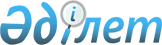 О переименовании улицы села Иртышск
					
			Утративший силу
			
			
		
					Решение акима села Иртышск Иртышского района Павлодарской области от 23 апреля 2010 года N 1-03-14. Зарегистрировано Управлением юстиции Иртышского района Павлодарской области 4 мая 2010 года N 12-9-100. Утратило силу решением акима села Иртышск Иртышского района Павлодарской области от 17 января 2011 года N 1-14-4      Сноска. Утратило силу решением акима села Иртышск Иртышского района Павлодарской области от 17.01.2011 N 1-14-4.

      В соответствии с Законом Республики Казахстан "О местном государственном управлении и самоуправлении в Республике Казахстан" с пунктом 4 статьи 14 Закона Республики Казахстан "Об административном территориальном устройстве Республики Казахстан" и с учетом мнения жителей села Иртышск РЕШИЛ:



      1. Переименовать улицу Маяковского в селе Иртышск на улицу Оразбая Куанышева.



      2. Настоящее решение вводится в действие по истечении десяти календарных дней после дня его первого официального опубликования.      Аким села Иртышск                              Т. Бекпауов
					© 2012. РГП на ПХВ «Институт законодательства и правовой информации Республики Казахстан» Министерства юстиции Республики Казахстан
				